Powiat Białostocki              SAMODZIELNY PUBLICZNY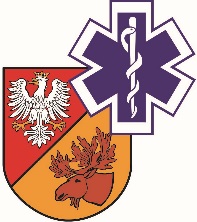                   ZAKŁAD OPIEKI ZDROWOTNEJ W ŁAPACH                  18-100 Łapy, ul. Janusza Korczaka 23                             tel. 85 814 24 38,    85 814 24 39     www.szpitallapy.pl      sekretariat@szpitallapy.pl                                                       NIP: 966-13-19-909			            REGON: 050644804Łapy, 03.04.2024 r.DZP.264.1/2/2024/ZOWszyscy Wykonawcy / Uczestnicy postępowania TREŚĆ PYTAŃ Z UDZIELONYMI ODPOWIEDZIAMIDotyczy postępowania nr DZP.ZO.2/2024Zamawiający, Samodzielny Publiczny Zakład Opieki Zdrowotnej w Łapach, w odpowiedzi na wniosek Wykonawców o wyjaśnienie treści  zapytania ofertowego pn. „Dostawa materiałów opatrunkowych, opatrunków specjalistycznych oraz materiałów diagnostycznych”, (Znak postępowania: DZP.ZO.2/2024), przekazuje poniżej treść pytań wraz z odpowiedziami:Pytanie nr 1: Pakiet 1, poz. 1Czy Zamawiający dopuści możliwość zaoferowania następującego zestawu opatrunkowego: jałowy zestaw opatrunkowy mały do podciśnieniowej terapii leczenia ran składający się z:
a. opatrunku piankowego z elastycznej, czarnej pianki hydrofobowej o wymiarach 10cm x 7,5cm x 3,3cm 
b. samoprzylepnej podkładki z portem o wym. 8x8 cm połączonej z dwuświatłowym drenem z zatyczką umożliwiającą zamknięcie światła drenu
c. 3 x samoprzylepnej, transparentnej folii poliuretanowej 15cmx20 cm.
Całość jałowo pakowana, umieszczona na polipropylenowej tacce.
Odpowiedź: Nie, Zamawiający utrzymuje zapisy formularza asortymentowo-cenowegoPytanie nr 2: Pakiet 1, poz. 2Czy Zamawiający dopuści możliwość zaoferowania następującego zestawu opatrunkowego: Jałowy zestaw opatrunkowy średni do podciśnieniowej terapii leczenia ran składający się z:
a. opatrunku piankowego z elastycznej, czarnej pianki hydrofobowej o wymiarach 18cm x 12,5cm x 3,3cm
b. samoprzylepnej podkładki z portem o wym. 8 x8 cm połączonej z dwuświatłowym drenem z zatyczką umożliwiającą zamknięcie światła drenu
c. 2 x samoprzylepnej, transparentnej folii poliuretanowej 20cmx30 cm.
Całość jałowo pakowana, umieszczona na polipropylenowej tacce.
Odpowiedź: Nie, Zamawiający utrzymuje zapisy formularza asortymentowo-cenowegoPytanie nr 3: Pakiet 1, poz. 7Czy Zamawiający dopuści możliwość zaoferowania następującego portu kompatybilnego 
z oferowanymi opatrunkami i urządzeniem, które w ramach zamówienia zostanie przekazane Państwu w ramach użyczenia: Jałowa samoprzylepna podkładka z portem, połączona z dwuświatłowym drenem z zatyczką umożliwiającą zamknięcie światła drenu, rozmiar portu 8 x 8cm, długość drenu wykonanego 
z miękkiego PCV - 60 cm.Odpowiedź: Zamawiający nie jest w stanie ustosunkować się do zadanego pytania ze względu na brak pozycji nr 7 w pakiecie 1.Pytanie nr 4: Pakiet 1, poz. 9Czy Zamawiający dopuści możliwość zaoferowania produktu zgodnego z opisem, ale producent nie określił jakie jest nasączenie wacika, a opakowanie ma wielkość 30 sztuk (oferowana ilość zostanie odpowiednio przeliczona)?Odpowiedź: Zamawiający nie jest w stanie ustosunkować się do zadanego pytania ze względu na brak pozycji nr 9 w pakiecie 1.Pytanie nr 5: PROJEKTOWANE POSTANOWIENIA UMOWY – Załącznik nr 2 do SWZ:Prosimy o zmniejszenie wysokości kar umownych określonych w § 5 ust. 1 c) poprzez zmianę podstawy ich naliczania - z „wartości brutto umowy określonej w § 1 ust. 2“ na „wartość brutto niezrealizowanej części jednostkowego zamówienia“.Odpowiedź: Zamawiający nie wyraża zgody.Pytanie nr 6: PROJEKTOWANE POSTANOWIENIA UMOWY – Załącznik nr 2 do SWZ:§ 5 ust. 1 a) i b) – czy Zamawiający zgodzi się aby w § 5 ust. 1 a) i b) wzoru umowy wyrażenie „5% wartości brutto umowy określonej w § 1 ust. 2” zostało zastąpione wyrażeniem „5% niezrealizowanej części umowy brutto”? Uzasadnione jest aby kara umowna za odstąpienie/wypowiedzenie/rozwiązanie umowy była naliczana od wartości niezrealizowanej części umowy, nie zaś od wartości całej umowy. W przeciwnym razie, w przypadku odstąpienia/wypowiedzenia/rozwiązania umowy po zrealizowaniu jej znaczącej części, kara umowna byłaby niewspółmiernie wysoka w stosunku do wartości niezrealizowanej części umowy, a nawet mogłaby przewyższać wartość niezrealizowanej części umowy. Taka kara byłaby rażąco wygórowana w rozumieniu art. 484 § 2 Kodeksu cywilnego i naruszałaby zasadę proporcjonalności wyrażoną w art. 16 ust. 3 ustawy Prawo zamówień publicznych.Odpowiedź: Zamawiający nie wyraża zgody.Z-ca Dyrektora 
ds. Administracyjno-TechnicznychJerzy Kułakowski